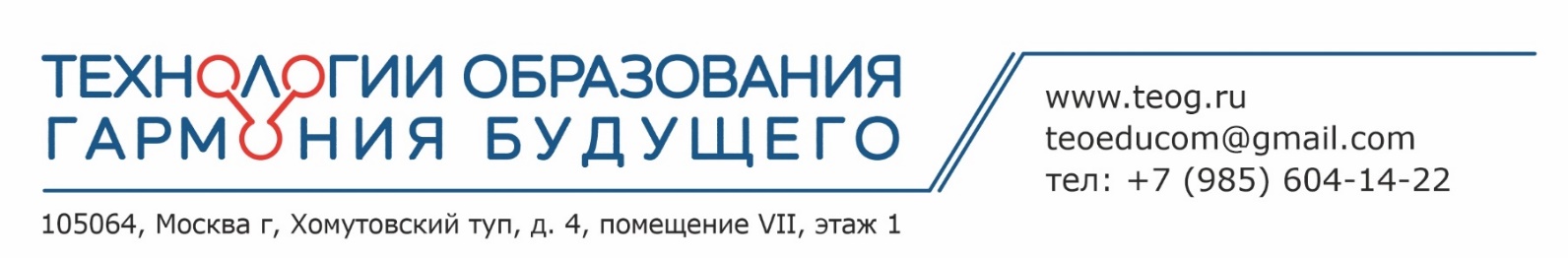 ЗАЯВКАПакет документов для оплаты отдыха и получения путевки- для юридического лица (договор, счет) - для физического лица (договор, счет)	 будут высланы по электронной почте после получения заявки.Дополнительная информация размещена на сайте: http://www.teog.ruE-mail: teoeducom@gmail.com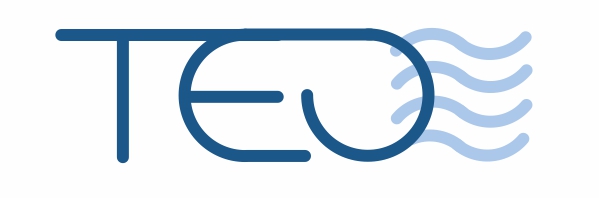 Детский клинический Санаторий «Искра»Детский клинический Санаторий «Искра»Детский клинический Санаторий «Искра»Детский клинический Санаторий «Искра»Детский клинический Санаторий «Искра»Детский клинический Санаторий «Искра»Детский клинический Санаторий «Искра»Детский клинический Санаторий «Искра»Детский клинический Санаторий «Искра»Даты заезда: Даты заезда: Даты заезда: Даты заезда: Даты заезда: Даты заезда: Даты заезда: Даты заезда: Даты заезда: Регион РФ:Регион РФ:Регион РФ:Регион РФ:Регион РФ:Регион РФ:Регион РФ:Регион РФ:Регион РФ:Организация (полное наименование): Организация (полное наименование): Организация (полное наименование): Организация (полное наименование): Организация (полное наименование): Организация (полное наименование): Организация (полное наименование): Организация (полное наименование): Организация (полное наименование): Организация Профсоюза (для получения скидки)Организация Профсоюза (для получения скидки)Организация Профсоюза (для получения скидки)Организация Профсоюза (для получения скидки)Организация Профсоюза (для получения скидки)Организация Профсоюза (для получения скидки)Организация Профсоюза (для получения скидки)Организация Профсоюза (для получения скидки)Организация Профсоюза (для получения скидки)Сведения об отдыхающих:Сведения об отдыхающих:Сведения об отдыхающих:Сведения об отдыхающих:Сведения об отдыхающих:Сведения об отдыхающих:Сведения об отдыхающих:Сведения об отдыхающих:Сведения об отдыхающих:1. Ф.И.О.(полностью)1. Ф.И.О.(полностью)1. Ф.И.О.(полностью)1. Ф.И.О.(полностью)1. Ф.И.О.(полностью)1. Ф.И.О.(полностью)1. Ф.И.О.(полностью)1. Ф.И.О.(полностью)1. Ф.И.О.(полностью) Дата рождения: Дата рождения: Дата рождения: Дата рождения:Телефон/ФаксТелефон/ФаксТелефон/ФаксТелефон/ФаксE-mail2 и т.д.2 и т.д.2 и т.д.2 и т.д.2 и т.д.2 и т.д.2 и т.д.2 и т.д.2 и т.д. Дата рождения: Дата рождения: Дата рождения: Дата рождения:Телефон/ФаксТелефон/ФаксТелефон/ФаксТелефон/ФаксE-mailКонтактное лицо:Контактное лицо:Контактное лицо:Контактное лицо:Контактное лицо:Контактное лицо:Контактное лицо:Контактное лицо:Контактное лицо:Телефон/Факс:Телефон/Факс:Телефон/Факс:Телефон/Факс:Телефон/Факс:E-mail:E-mail:E-mail:E-mail:Форма оплаты (отметить):Форма оплаты (отметить):Форма оплаты (отметить):Форма оплаты (отметить):Форма оплаты (отметить):Форма оплаты (отметить):Форма оплаты (отметить):Форма оплаты (отметить):Форма оплаты (отметить):1.Физические лица – да__, нет___.1.Физические лица – да__, нет___.1.Физические лица – да__, нет___.1.Физические лица – да__, нет___.1.Физические лица – да__, нет___.1.Физические лица – да__, нет___.1.Физические лица – да__, нет___.1.Физические лица – да__, нет___.1.Физические лица – да__, нет___.2. Юридические лица –да___, нет___.2. Юридические лица –да___, нет___.2. Юридические лица –да___, нет___.2. Юридические лица –да___, нет___.2. Юридические лица –да___, нет___.2. Юридические лица –да___, нет___.2. Юридические лица –да___, нет___.2. Юридические лица –да___, нет___.2. Юридические лица –да___, нет___.Реквизиты (для оформления договора и др.) юридического лица:Реквизиты (для оформления договора и др.) юридического лица:Реквизиты (для оформления договора и др.) юридического лица:Реквизиты (для оформления договора и др.) юридического лица:Реквизиты (для оформления договора и др.) юридического лица:Реквизиты (для оформления договора и др.) юридического лица:Реквизиты (для оформления договора и др.) юридического лица:Реквизиты (для оформления договора и др.) юридического лица:Реквизиты (для оформления договора и др.) юридического лица:Юридический адрес:Юридический адрес:Фактический адрес:Фактический адрес:Расчетный счет:Расчетный счет:БИКИННКППАдрес для почтовых отправлений (физические лица):Адрес для почтовых отправлений (физические лица):Адрес для почтовых отправлений (физические лица):Адрес для почтовых отправлений (физические лица):Адрес для почтовых отправлений (физические лица):Адрес для почтовых отправлений (физические лица):Адрес для почтовых отправлений (физические лица):Адрес для почтовых отправлений (физические лица):Адрес для почтовых отправлений (физические лица):Особые примечания:Особые примечания:Особые примечания:Особые примечания:Особые примечания:Особые примечания:Особые примечания:Особые примечания:Особые примечания: